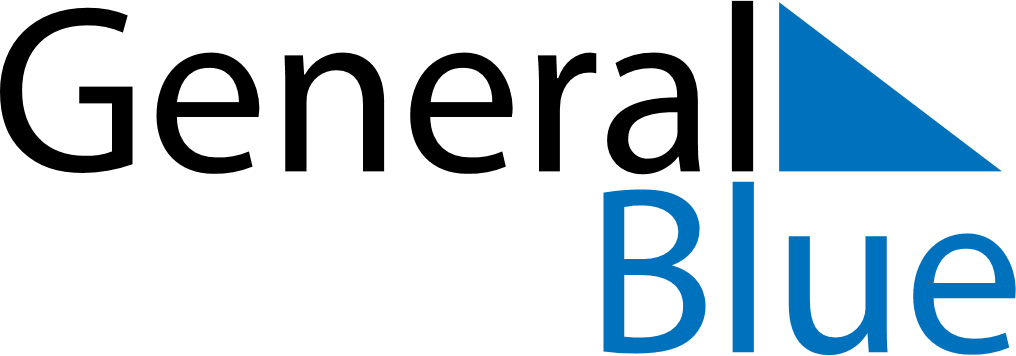 April 2026April 2026April 2026April 2026Cabo VerdeCabo VerdeCabo VerdeMondayTuesdayWednesdayThursdayFridaySaturdaySaturdaySunday123445Good FridayEaster Sunday6789101111121314151617181819202122232425252627282930